Zajęcia rewalidacyjne o charakterze usprawniania ruchowego-19.05.2020Temat: Ćwiczenia kształtujące zręczność i zwinność.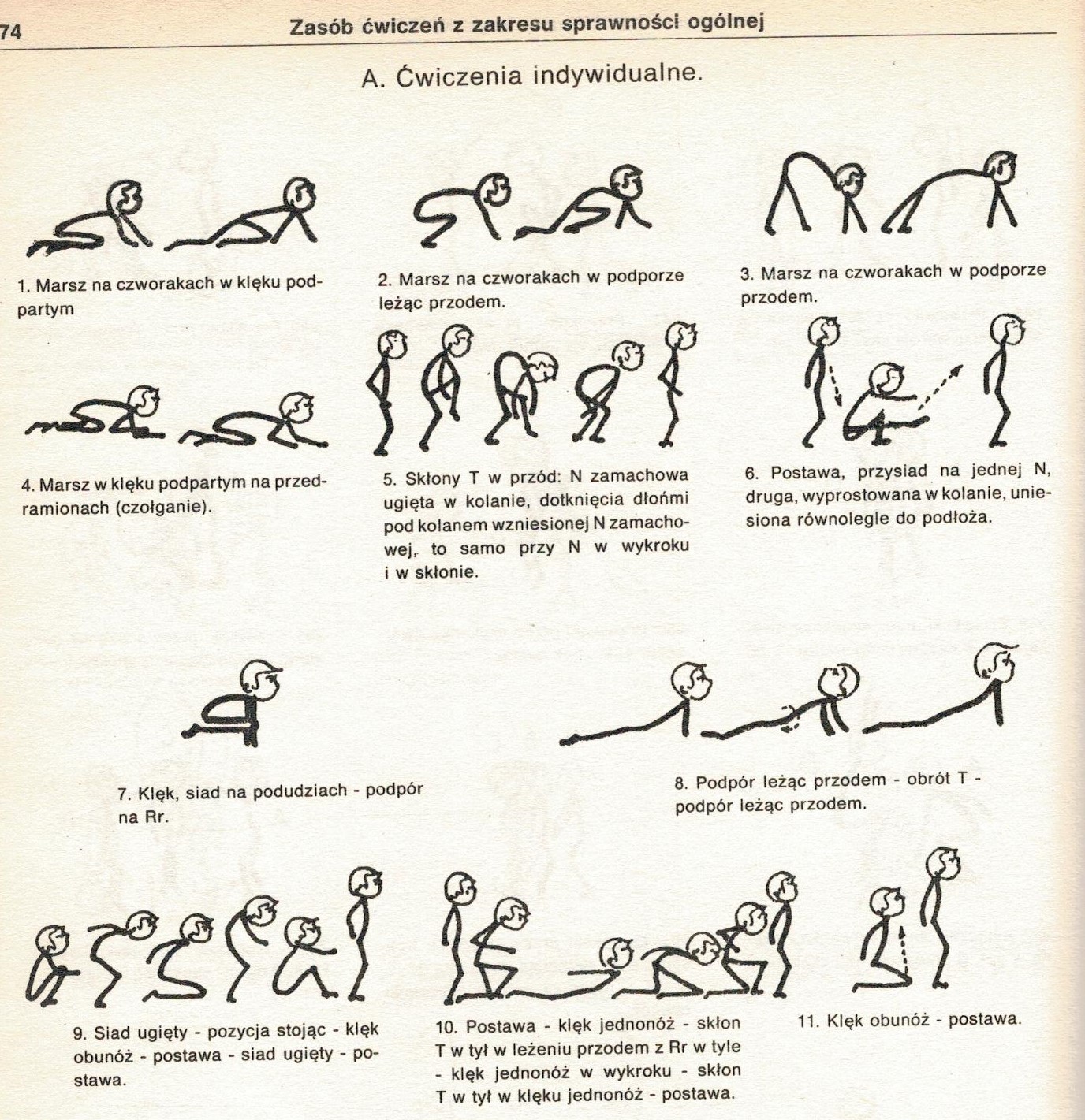 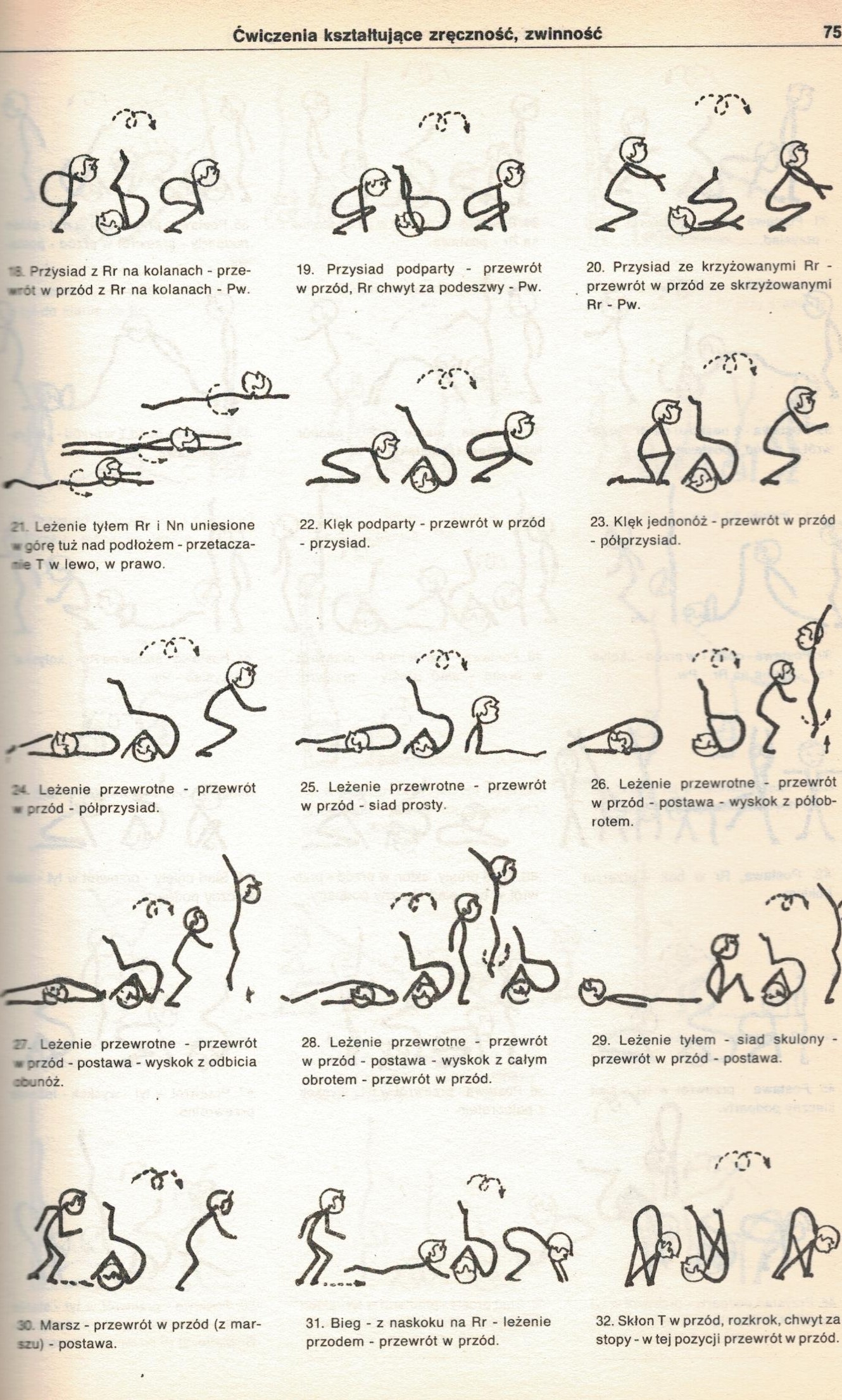 